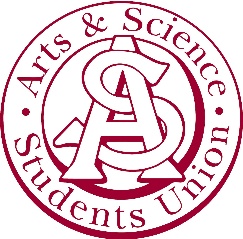 Arts & Science Students’ Union AgendaMarch 18, 2019Arts Building Room 200Regrets: Sean Furber, Canute Rosaasen, Madison Olynyk, Lydia Sauder, Palak Dhillon1. Adoption of agendaMotioned by Abby VadeboncoeurSeconded by Nadia Ristau 2. Recognized treaty 6 territory3. BUSF Presentation4. Executive Reports4.1	Presidential reports4.2	Committee reports 4.2.1 VP Ashworth4.2.2 VP Jaisee4.2.3 VP Jessee4.2.4 VP Williams5. Students’ Councils Report	5.1	Member of Students’ Councils report6. 5DFH Presentation7. Other BusinessBUSF PresentationAny group that requests more than $250 in funding has to present to the ASSU Shahriar Hossain – president of Bangladeshi Undergraduate Student FederationRequesting $500BUSF will be hosting International Mother Language Day on Saturday at the Education Building We invited different student groups and associations from outside of the university to join us to express freedom of languageHave held this event since 2013, we organize it every year Last year was our biggest event - we had almost 150 people attend Money will go to cover cost of décor and foodPlanning on having around 150-200 people attend this yearFood is what costs the mostProviding a buffet system for 150-200 peopleMay cost around $600$150-$200 will come from our own moneyWe’re requesting the rest from the ASSUMotion to fund $500 to Bangladeshi Undergraduate Student FederationSeconded by Nadia Motion passesOlena Malko - President ReportNominations are happening very soonNominations start tomorrow at 12 and end on March 22nd at 5pm If you want to run for any VP position or President, you’ll need to grab a sheet from the office  Need to get 5 people that aren’t on ASSU to fill out their name, signature, and student number then file it in the president drawerNext ASSU meeting will be the candidate meeting candidates need a platform to presentUSSU candidates will also be presenting their platformCampaigning begins 10am MondayElections are on March 27thsame time as USSU electionsVote on pawsIf you have any questions or concerns, talk to either Olena, Aurora, Emma, Fatima or Abby – elections committeeCheck website and constitution for VP rolesRichard Williams - VP Academic Alumni board still has not gotten back to usCould we fund the scholarship ourselves and once board is ready to fund us $500 they can just transfer it to us?Don’t know about legality of thatWas going to give them today to email back but they haven’t emailed back yetMight drop by their office tomorrow Jayda Jessee – VP External Talent show was on Friday went really wellMade $625Winners have been decidedFirst place - Maximus (rapper)Second place - Ruth (dancer)Third place - Noel (ukulele player and singer)Thanks to everyone who helped outHad some hiccups but went really smoothlyWas packedTasnim Jaisee– VP MarketingTalent show was a successThanks to Aurora for making posterSocial media advertised very well Emma Ashworth – VP Internal AffairsNo report Carlos Pimentel – Member of Students’ Councils Last week we passed budgetIf you want to look at the budget just shoot me a text and I’ll send it to you guys5 Days for the Homeless Requesting $500 fundingMoney to reimburse burgers that were bought for a wrap up eventSpent $537 on burgers for everyone on the committee and those who bought ticketsMoney is to reimburse our cost for the foundraiser eventEverything 5DFH earned went to EGADZNo alcohol, just burgersMotion to fund $500 to the 5 Days for the Homeless fundraiser eventSeconded by HunterMotion passesOther BusinessKaraoke night on Thursday Louis at 7:30 pmTickets are $5Thanks to everyone who came and helped out at the talent show Hopefully you guys stay with ASSU next year Meeting Adjourned 